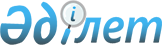 "Бағаларына мемлекеттік реттеу белгіленген бөлшек саудада өткізілетін мұнай өнімдеріне шекті бағаларды белгілеу туралы" Қазақстан Республикасы Энергетика министрінің 2015 жылғы 19 мамырдағы № 361 бұйрығына өзгеріс енгізу туралыҚазақстан Республикасы Энергетика министрінің м.а. 2016 жылғы 29 шілдедегі № 350 бұйрығы. Қазақстан Республикасының Әділет министрлігінде 2016 жылы 3 тамызда № 14061 болып тіркелді

      БҰЙЫРАМЫН:



      1. "Бағаларына мемлекеттік реттеу белгіленген бөлшек саудада өткізілетін мұнай өнімдеріне шекті бағаларды белгілеу туралы" Қазақстан Республикасы Энергетика министрінің 2015 жылғы 19 мамырдағы № 361 бұйрығына (Нормативтік құқықтық актілерді мемлекеттік тіркеу тізілімінде № 11165 болып тіркелген, "Әділет" ақпараттық-құқықтық жүйесінде 2015 жылғы 29 мамырда жарияланған) мынадай өзгеріс енгізілсін:

      1-тармақ мынадай редакцияда жазылсын:

      "1. Бағаларына мемлекеттік реттеу белгіленген бөлшек саудада өткізілетін мұнай өнімдеріне ҚҚС есебімен шекті бағалар мынадай мөлшерде белгіленсін:

      Аи-80 - 1 литр үшін 89 теңге.". 



      2. Қазақстан Республикасы Энергетика министрлігінің Мұнай өнеркәсібін дамыту департаменті заңнамада белгіленген тәртіппен:

      1) осы бұйрықты Қазақстан Республикасының Әділет министрлігінде мемлекеттік тіркеуді;

      2) осы бұйрық Қазақстан Республикасы Әділет министрлігінде мемлекеттік тіркелгеннен кейін оның көшірмелерін күнтізбелік он күн ішінде мерзімді баспа басылымдарында және «Әділет» ақпараттық-құқықтық жүйесінде ресми жариялауға, сондай-ақ тіркелген бұйрықты алған күннен бастап бес жұмыс күн ішінде Қазақстан Республикасы Әділет министрлігінің «Республикалық құқықтық ақпарат орталығы» шаруашылық жүргізу 

      3) осы бұйрықты Қазақстан Республикасы Энергетика министрлігінің ресми интернет-ресурсында және мемлекеттік органдардың интранет-порталында орналастыруды;

      4) осы бұйрықты Қазақстан Республикасының Әділет министрлігінде мемлекеттік тіркегеннен кейін он жұмыс күні ішінде Қазақстан Республикасы Энергетика министрлігінің Заң қызметі департаментіне осы тармақтың 2) және 3) тармақшаларымен көзделген іс-шаралардың орындалуы туралы мәліметтерді беруді қамтамасыз етсін.



      3. Осы бұйрықтың орындалуын бақылау жетекшілік ететін Қазақстан Республикасының энергетика вице-министріне жүктелсін.



      4. Осы бұйрық алғашқы ресми жарияланған күнінен кейін күнтізбелік үш күн өткен соң қолданысқа енгізіледі.      Қазақстан Республикасы

      Энергетика министрінің

      міндетін атқарушы                          М. Мырзағалиев      «Келісілген»

      Қазақстан Республикасы

      Ұлттық экономика министрі

      ______________ Қ.У. Бишімбаев

      2016 жылғы «__» _________
					© 2012. Қазақстан Республикасы Әділет министрлігінің «Қазақстан Республикасының Заңнама және құқықтық ақпарат институты» ШЖҚ РМК
				